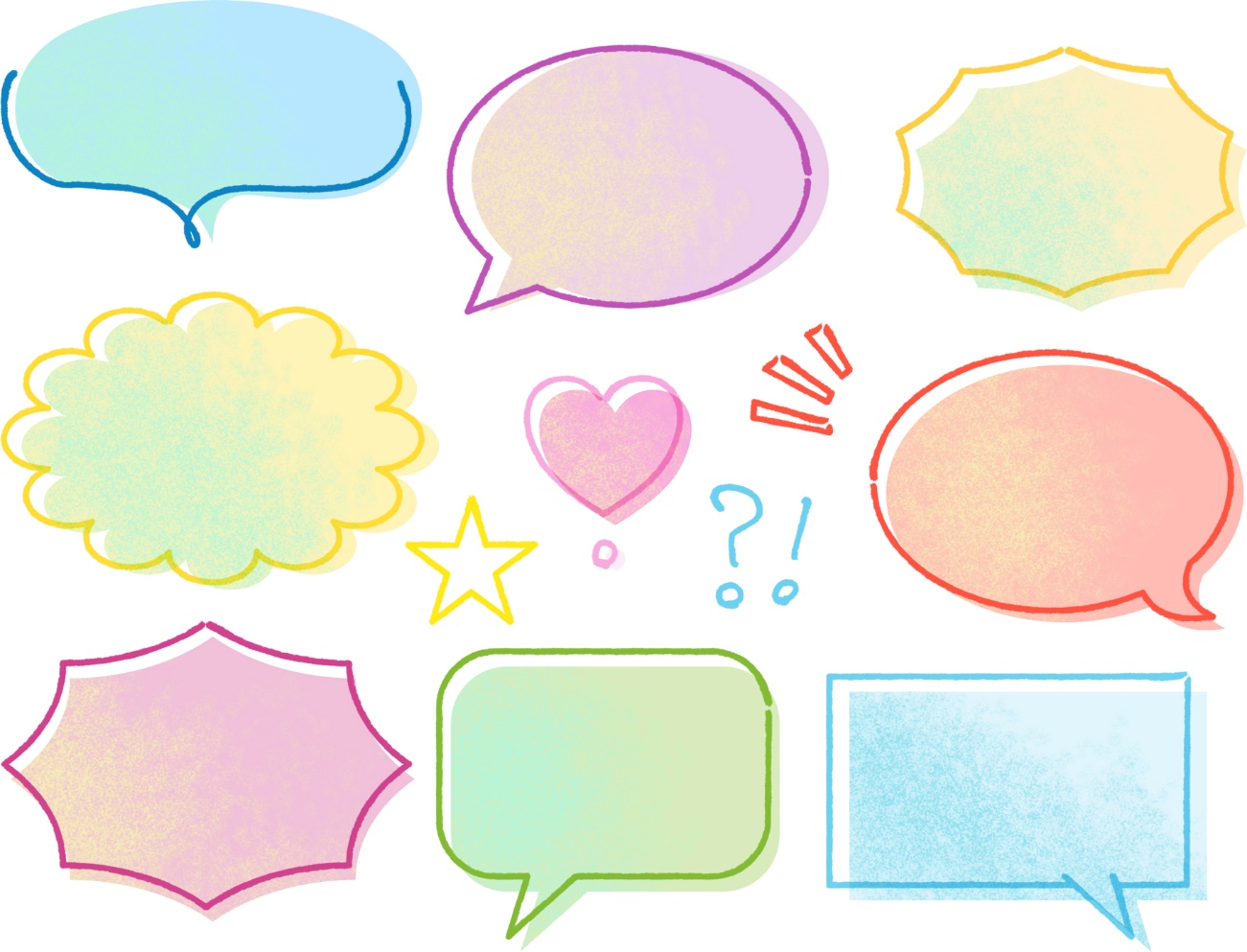 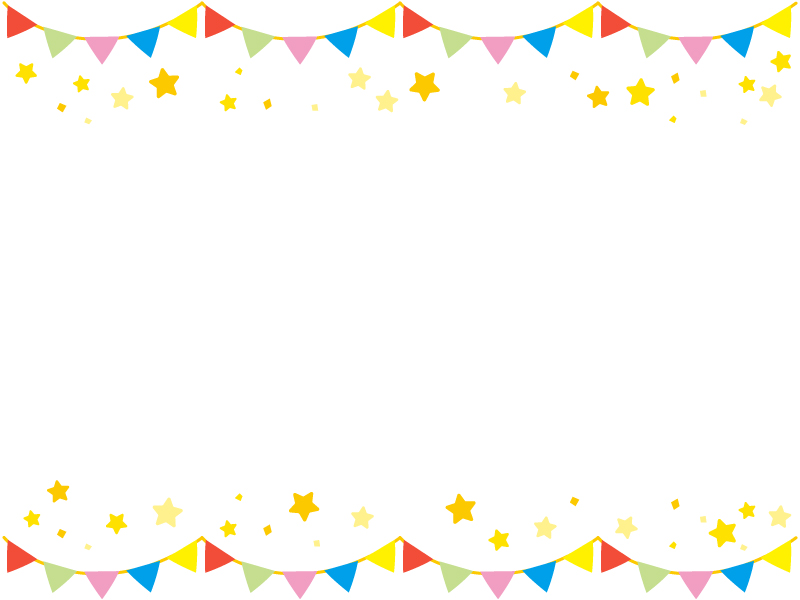 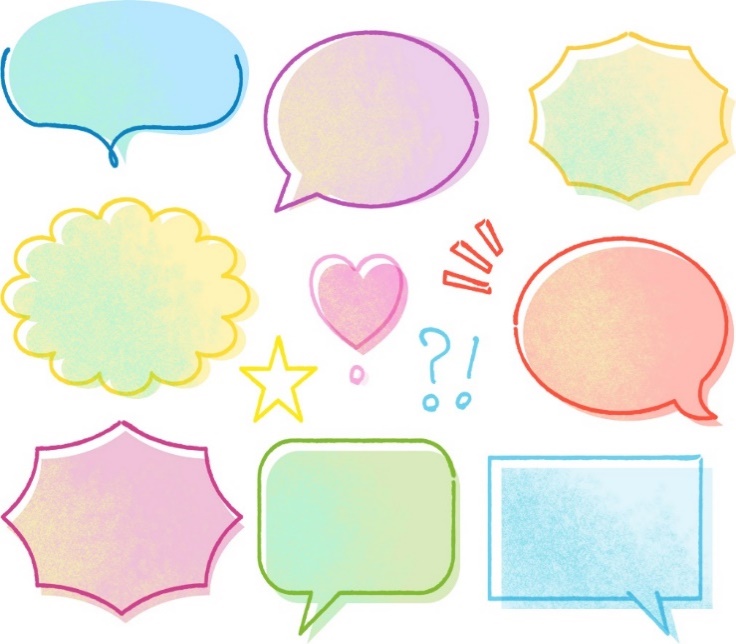 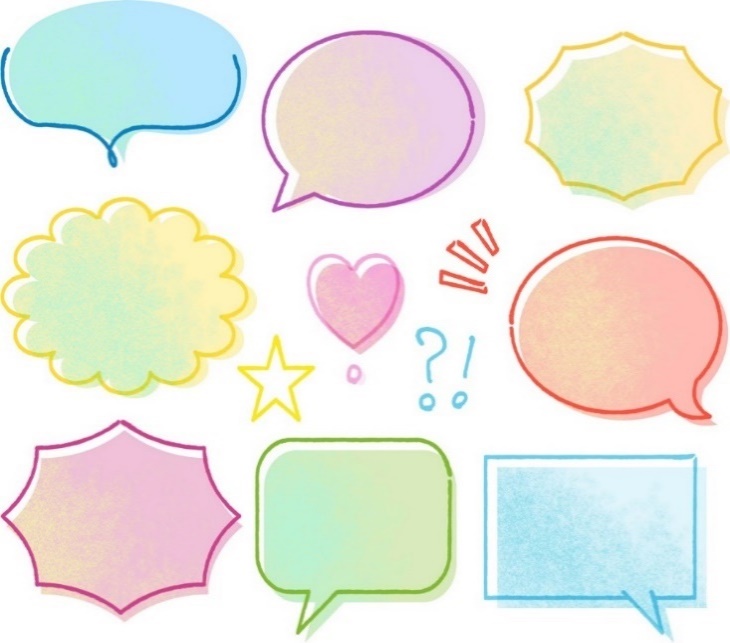 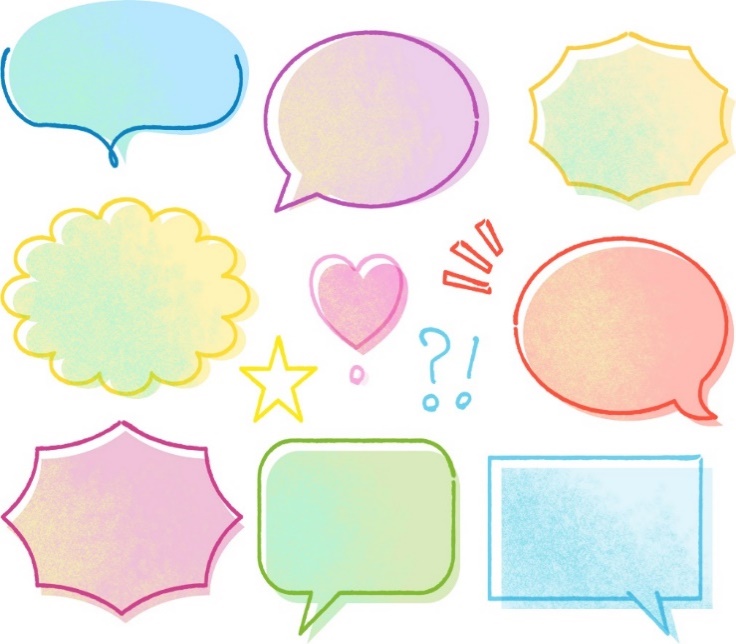 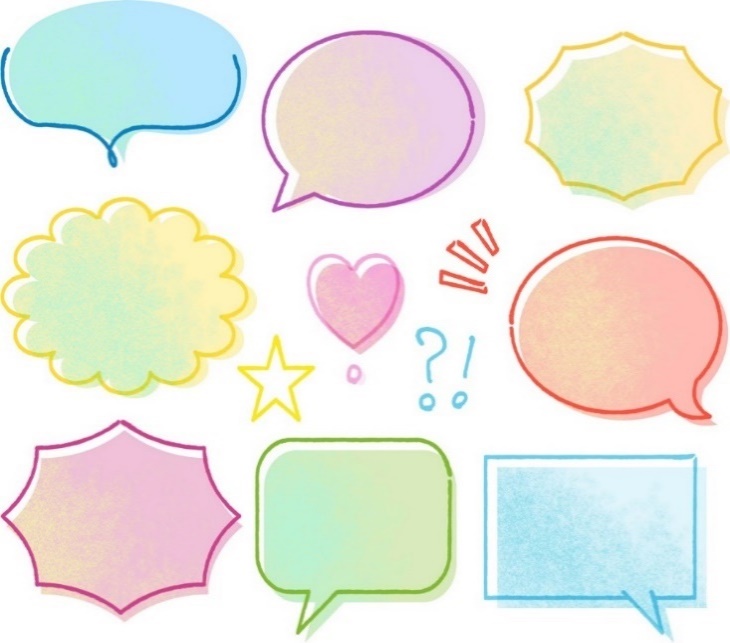 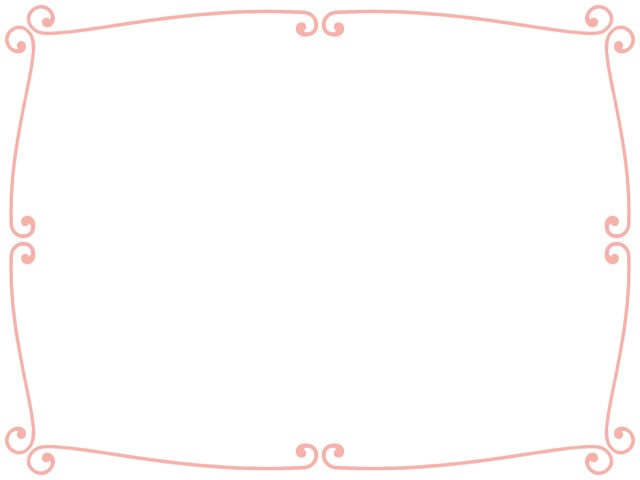 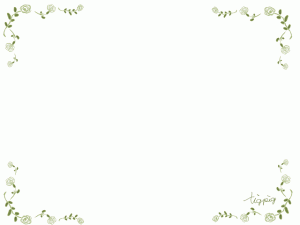 【第１弾】ティーンズの部　　【第２弾】小学生の部　　【第３弾】一般の部　　　　　　　　　【第１弾】ティーンズの部　　【第２弾】小学生の部　　【第３弾】一般の部　　　　　　　　　本のタイトル・出版社名著者・利用者カード№電話